Varga Zoltán Zsolt: Borzas AfrikábanKik a történet szereplői? Írd le!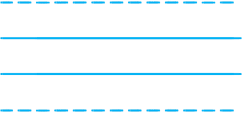 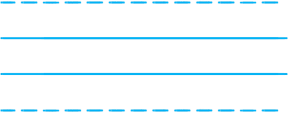 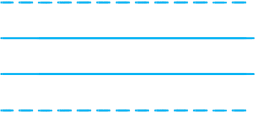  Igaz vagy hamis? Színezd a megfelelő arcocskát!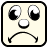 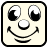 Borzas levelet kapott. 	Nem búcsúzott el Medvenctől. Elefánt örült Borzasnak.Borzas a barátjával tart a bozóttűzhöz.Majom nem mondta el Borzasnak a fa fajtákat.Borzasnak nagyon tetszett Afrikában, ezért oda költözött.Rajzold le, a kedvenc részed a történetből!